Авторы проекта: Филимонова Анна Геннадьевна - учитель химии и биологии МКОУ "Чапаевская СОШ";Бичевая Любовь Владимировна - учитель математики и информатики МКОУ "Чапаевская СОШ".Координатор проекта: Бичевая Любовь ВладимировнаУчастники проекта: учащиеся 7-8 классов. Участие в проекте командное.Предметы: Биология, экология, информатика и ИКТ. Сроки проведения: 01.04 - 15.05.Сайт проекта–http://www.shapaevo.kolos.omskedu.ru/proekt/index_proekt.htmАдрес электронной почты–shapaevo@mail.ruДорогие ребята!Ребята, приглашаем вас принять участие в учебном проекте по биологии и информатике «Братья наши меньшие». На Земле обитают миллионы видов существ, связанных друг с другом сложными взаимоотношениями. Все вместе они образуют мир живой природы. Работая в проекте, мы узнаем: Сколько на Земле видов животных?  Почему животные  вымирают?  Что нужно делать, чтобы сохранить природу?Мы научимся:Работать с документами коллективного доступа.Работать с гугл-картой.Создавать презентации.И в этом нам поможет компьютер. С помощью компьютера мы сможем красиво оформить презентацию, документы, обработать фотографии, использовать многие возможности компьютерных программ и Интернет-технологий. С помощью компьютера мы войдём в Интернет и найдём много такого интересного о животных, чего нет в нашем учебнике.Вам предстоит узнать многое о братьях наших меньших. Сколько на Земле видов животных и почему они вымирают? Сколько ты знаешь видов животных? 50, 100, 200? За столетия ученые открыли и описали примерно 1,5 млн. различных видов живых существ. Многие из них вымерли, а сколько еще неизвестно науке! Около 150 лет назад английский натуралист Чарлз Дравин объяснил, как возникают новые виды животных. Сегодня ученым известны и причины их вымирания. И что же нужно делать, чтобы сохранить природу? Без растений, животных и почвы человечество обречено на вымирание.  Однако люди стремятся приспособить окружающую среду к собственным нуждам и каждую минуту наносят ей непоправимый вред: они вырубают леса, загрязняют атмосферу и воздух ядовитыми веществами, превращают дикие уголки планеты в места отдыха туристов. Между тем помочь природе может каждый из нас!Уважаемые коллеги!Мы приглашаем вас принять участие вместе с ребятами в нашем проекте. В соответствии с требованиями стандартов второго поколения деятельность педагога должна быть направлена на то, чтобы обеспечить развитие у учащихся способностей ориентироваться, быть социально адаптированными, делать ценностный выбор и одновременно быть открытым миру, доверять ему и эффективно действовать в нем. Работая с ребятами над заданиями проекта, вы сможете организовать деятельность учащихся как на уроках, так и во внеурочной деятельности в соответствии с целями образования.развитие интеллектуальных и творческих способностей обучающихся, формирование навыков самостоятельной и коллективной учебной деятельности, самообразования и самореализации личности; совершенствование коммуникативных способностей, формирование готовности к сотрудничеству, созидательной деятельности, умения вести диалог, искать и находить содержательные компромиссы, формирование способности к социальной адаптации и социальной мобильности в условиях постоянно меняющегося мира.
В ходе работы над проектом учащиеся смогут показать свои знания по биологии, экологии, информатике и ИКТ и приобрести новые знания о жизни и среде обитания млекопитающих, о том, почему вымирают животные и как помочь сохранить природу. Освоят новые умения и навыки при работе в сфере ИКТ, умение работать с сервисами Google, WikiWall, Picasa.Уважаемые коллеги, будет замечательно, если в проекте будут участвовать дети вместе со своими родителями. Приглашение в проект родителей выполнено в виде листовки, которую можно распечатать, предварительно ее, просмотрев по адресу: https://smore.com/7dnr.Приглашение в проект учеников и родителей.Главная цель проекта «Братья наши меньшие» - формирование у учащихся познавательной культуры, осваиваемой в процессе познавательной деятельности, привитие интереса и расширение знаний в предметных областях биология и экология; приобретение навыков работы в области Интернет-технологии. Задачи проекта:развитие у школьников умений и навыков, востребованных в XXI веке;получение и углубление теоретических знаний в предметных областях биология, экология, информатика и ИКТ;способствовать творческому подходу к изучению материала сверх базового уровня;вовлечение учащихся в коммуникативную практическую деятельность, как фактор личностного развития;освоение методики проектной деятельности;привлечение внимания детей к проблемам охраны окружающей среды.Этапы проекта.Регистрация – сроки (01.04-05.04).Цель этапа:  Познакомить учеников, учителей и родителей с проектом.Деятельность: знакомство с проектом, регистрация в проекте своей команды, регистрация на Google, запускается таблица продвижения команды по этапам проекта.Итоговый продукт — таблица регистрационная, где каждая команда получает свой номер.Что и как оценивается:отметка в таблице продвижения - 1 балл, регистрация в Google – 2 балла.Максимальное количество баллов за регистрацию - 3.1 этап. Название «Нас много» (06.04-14.04).Цель этапа: получение, углубление теоретических знаний в таких предметных областях, как биология, экология, информатика и ИКТ; освоение сервиса Google. Деятельность. На этом этапе учащиеся познакомятся со стартовой презентацией, ответят на тест по актуализации знаний, на вопросы викторины, выполнят задания по закреплению материала. «Отряды млекопитающих» и выполнятзадание в текстовом процессоре, используя его графические возможности. Итоговый продукт — документы Google с выполненными заданиями.Что и как оценивается: Тест оценивается по количеству правильных ответов в баллах.Текстовый файл «Отряды млекопитающих» оценивается по количеству правильно распределённых по отрядам животных.Викторина — по количеству правильных ответов.Созданный в MSWord документ «Классификация млекопитающих», загруженный в Google. Документ оценивается по выработанным критериям в баллах.Рефлексия.Максимальное количество баллов за выполненные задания — 92.2  этап. «Они такие разные...» (15.04-21.04)Цель этапа: Побуждение учащихся к углубленному чтению, самостоятельно находить нужную информацию в нужных источниках, анализировать её и делать выводы. Развитие творческих способностей учащихся, освоение Интернет-технологий.Деятельность. На данном этапе учащиеся познакомятся и приобретут навыки работы в среде WikiWall и на сервисе Google, проявят свои творческие способности по оформлению собранной информации в виде электронной газеты  в среде WikiWall, заполнят таблицу «Самооценки команды», ответят на вопросы в блоге.Итоговый продукт — альбом в Picasa, газета в среде WikiWall.Что и как оценивается: альбом “Эти удивительные животные» в Picasa;газета в среде WikiWall по выработанным критериям;ответы на вопросы в блоге;таблица «Самооценки команды».Максимальное количество баллов за выполненные задания — 46.3  этап. «Сохраним природу» (22.04-28.04)Цель этапа: Воспитание любви к природе, формирование навыков поисковой деятельности.Деятельность. Учащимся будет необходимо заполнить кластеры «Значение млекопитающих», заполнить таблицу «Редкие, исчезающие и вымершие млекопитающие Омской области», создание электронной карты «Места обитания редких и исчезающих виды млекопитающих в Омской области»Итоговый продукт: заполненные кластеры «Значение млекопитающих», заполненная таблица коллективного доступа «Редкие, исчезающие и вымершие млекопитающие Омской области», электронная карта в Google с метками.Что и как оценивается: кластеры «Значение млекопитающих»,  оцениваются в баллах по количеству правильно заполненных кластеров;таблица коллективного доступа «Редкие, исчезающие и вымершие млекопитающие» в баллах по количеству правильно заполненных ячеек;электронная карта «Места обитания редких и исчезающих видов млекопитающих в Омской области» по выработанным критериям;документ коллективного доступа «Правила поведения человека в природе»;обсуждение в блоге.Максимальное количество баллов за выполненные задания — 61.4  этап. «Мы в проекте» (29.04-05.05)Цель этапа: оценить и проанализировать свою деятельность в проекте,  приобретение навыков и умений в использовании ИКТ – создании презентаций в Google.Деятельность. Создание презентации «Наша команда в проекте» в Google.Заполнение документ «Оценка деятельности участников команды».Итоговый продукт — презентация «Наша команда в проекте», созданная в Google.Что и как оценивается: презентация «Наша команда в проекте...», созданная в Google по выработанным критериям;документ «Оценка деятельности участников команды».Максимальное количество баллов за выполненные задания — 58..Заключительный этап (06.05-15.05)Подведение итогов деятельности учащихся по всем этапам (подсчёт баллов).Награждение учащихся. Сертификаты, почётные грамоты, дипломы, благодарственные письма получают команды, которые примут участие во всех этапах проекта. Команды, набравшие:96-100% от общего количества баллов получают дипломы I степени;91-95% - диплом II степени;86-90% - диплом IIIстепени;80-85% - лауреаты, награждаются почётными грамотами.Сертификаты участников получают команды, набравшие менее 80% от общего количества баллов. Руководители и координаторы команд победителей, призёров и лауреатов получают благодарственные письма.Максимальное количество баллов за выполненные задания — 260.Контактная информация МКОУ "Чапаевская СОШ" - shapaevo@mail.ru Бичевая Любовь Владимировна - bichevayalv25@gmail.com, телефон - 89507875528 (теле2), 89236959228 (мегафон), ICQ:  649-977-866, скайп: blubov2.Филимонова Анна Геннадьевн - agfilimonova@gmail.com, телефон - 89503385438 (теле2).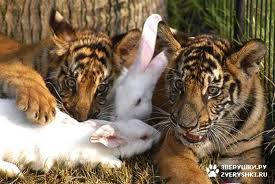 Телекоммуникационный обучающий проект 
«Братья наши меньшие»Звери — не братья и не слуги. Это другие расы, вместе с нами пойманные в сеть земного существования.
(Генри Бестон)